Extra Review Practice – Unit 6 Properties of MatterReview QuestionsAll matter has what two properties? Mass and Volume What are the following changes of state called:Liquid to Gas – Vaporization or meltingGas to Liquid – Condensing Solid to gas – Sublimation Gas to solid – Deposition Gas to liquid – Condensing (ooops… again)When you think about salt water or ocean water, what would be the solute? What would be the solvent?Solute – salt (what gets dissolved)Solvent – water (what does the dissolving) Would the following be an element, compound or mixture?Water (H2O) – CompoundHydrogen – ElementSalt water – MixtureOxygen – ElementCarbon Dioxide (CO2) – CompoundInk – Mixture (Think about our lab, Did Pete Cheat?)Are the following physical or chemical properties?Reacts with acid forming bubbles - ChemicalChanges to a purple color when dyed  - Physical Has small crystals – Physical Turns red when heated – Physical Is chunky and blue – Physical Rusts into another substance – Chemical Mega Matching – Match the following terms with their definitions. __S__ A type of colloid in which a liquid or solid is suspended in a gas (like 2 chainz’s new axe like body spray)__w - matter (oops this wasn’t on original the list!!)__ Anything that has a definite shape and volume__P__ A type of colloid with liquid particles spread out in a solid (like hair gel)__T__ A type of colloid with two liquids (like the lotion 2 chainz uses on his smooth skin)__Q__  Anything that doesn’t have a definite volume and shape__I__ A uniform mixture with the same composition throughout (like lemonade) __H__ A heterogeneous mixture where the parts are visibly separate (like mud or paint)__F__ A pure substance composed of elements that have been combined chemically in fixed rations (like carbon dioxide)__G__ A heterogeneous mixture in which the particles are so small that they stay in solution (like non-expired milk) __J__ A mixture that is not uniform throughout (like a pizza)__M__ A homogeneous mixture made of a solute and solvent__N__ The material in a solution that is dissolved in the solvent__O__ The material in a solution in which the solute is dissolved__L__ A change in matter that does not produce a new kind of molecule__K__ A change that produces new chemicals with new properties __x - mixture (oops wasn’t on the original list either!!)__ A type of substance that contains two or more components that can be separated by physical means __V__ A pure substance made of only one kind of atom__D__ A solution that can still dissolve more solute__E__ When a liquid becomes a solid__C__ A solution that has the maximum amount of solute that can dissolve in the solvent__A__ A solution that contains more solute at a certain temperature than it would normally be able to hold__B__ The maximum amount of solute that can be dissolved in 100 grams of solvent at a certain temperature and pressure.Supersaturated SolutionSolubilitySaturated SolutionUnsaturated solutionFreezingCompoundColloidSuspensionHomogeneous mixtureHeterogeneous mixtureChemical changePhysical changeSolutionSoluteSolventGelGasSolidAerosolEmulsionCompoundElementMatterMixtureQuestions Based on Graphics:Which picture would best show two gases that have been combined as a mixture?D – mixtures are not chemically bonded together, so while they would both exist in the new picture they would not have rearranged their molecules Which picture would best show two gases that have been combined as a chemical reaction?B – chemical reactions would rearrange the bonds, so the two types of gases and now together, however out of the three that show this C most correctly reflects the balance between the two gases 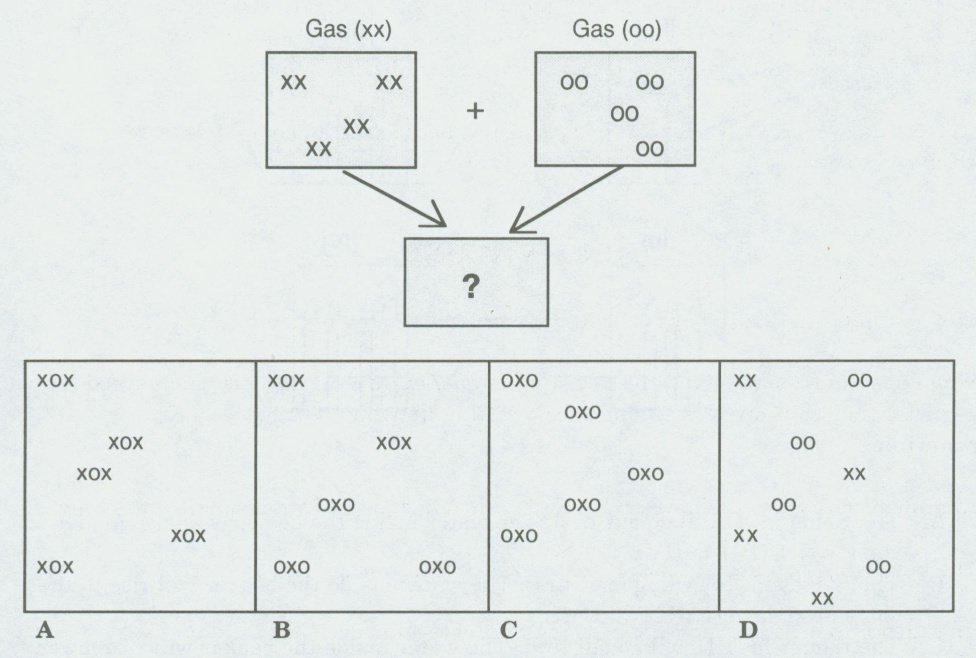 List the states of matter seen below in order they appear:Plasma, Solid, Gas, Liquid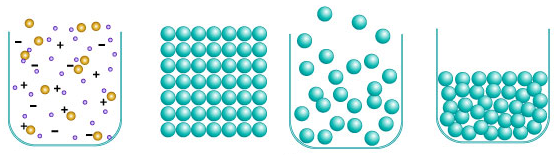 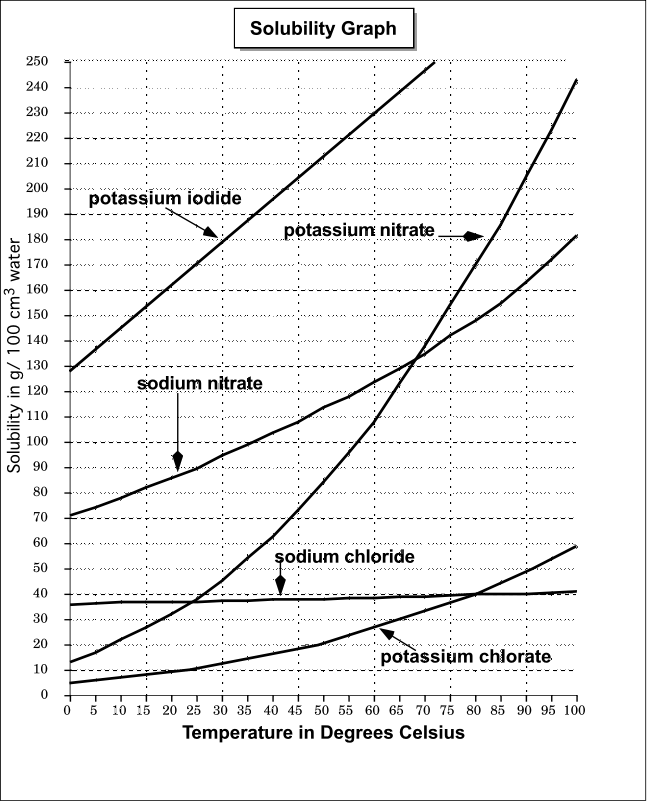 What is the solubility of sodium nitrate in 100 cm3 of water at 50 degrees? About 120 gWhat is the solubility of potassium nitrate in 100 cm3 of water a 100 degrees? About 242 gBased upon the graph above as temperature _increases_ the solubility of these chemicals _increases_.